VENDS Peugeot 3008 2.0 HDI 150 ch ALLURE84 700 KM – 14 600 EUROS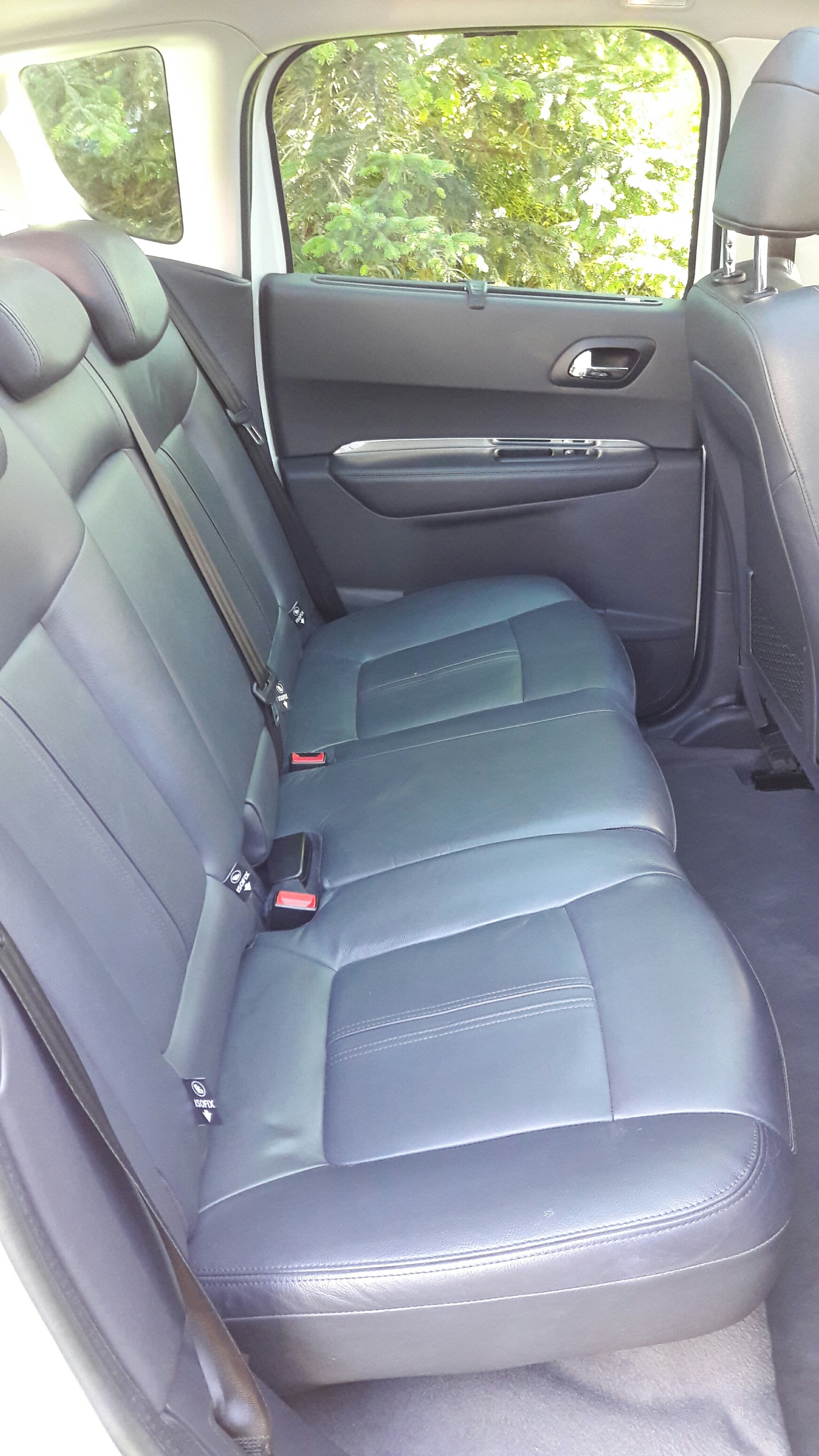 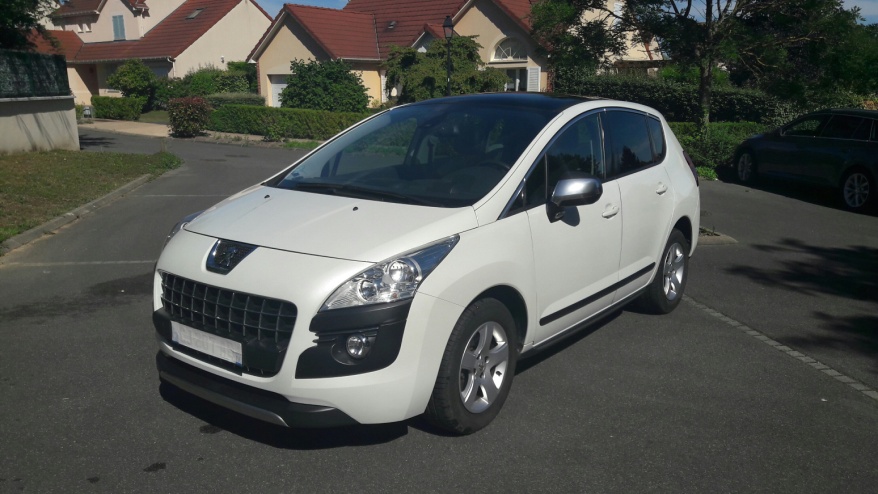 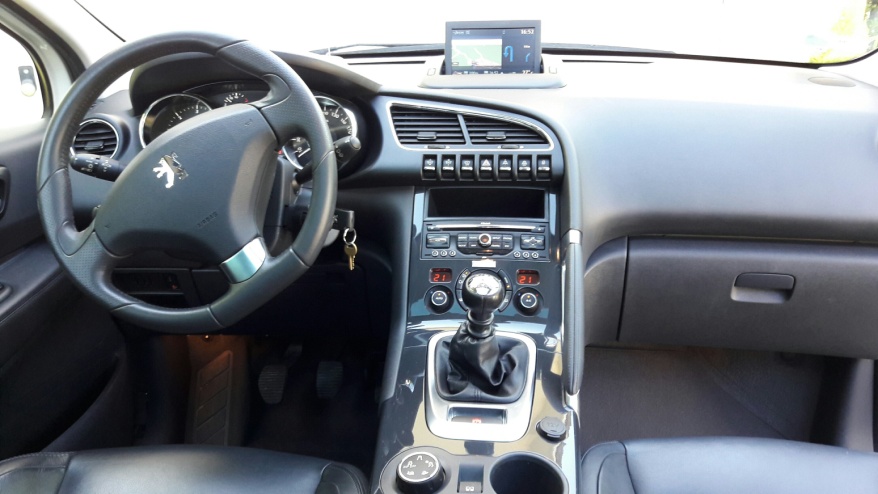 Diesel - 6 vitesses -mise en circulation juillet 2012 - première main Nombreux équipements de série et options dont :  Peinture blanc nacré sellerie cuir noir toit en verre panoramique  air conditionné automatique bi zone  affichage tête haute ordinateur de bord, GPS  essuie vitre avant et allumage des feux automatiques détecteur de sous gonflage et kit de dépannage pneumatique air bag conducteur/passager/rideaux et latérauxABS avec assistance freinage d'urgence grip contrôle jantes alliages 16'' régulateur et limiteur de vitesse  aide au stationnement arrière et au démarrage en côte frein à main automatique distance alert sièges avant chauffants  système hifi JBLESP + ASR …Plaquettes et pneus avant changés à 60 000 KM, contrôle technique OK
Voiture non fumeur, sans animaux 
14 600 euros  - Véhicule visible à Annet-sur-Marne (77) - Stéphane  06 74 89 83 06 - 